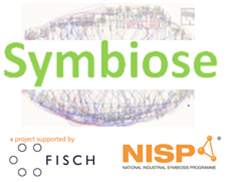 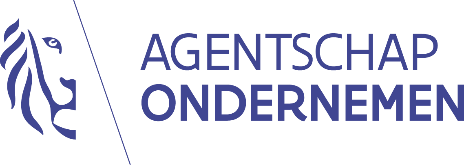 Organisatie/bedrijf: 	NACE Code:		Naam indiener: 		e-mail adres: 		Telefoonnummer: 		Ik heb de onderstaande gebruikersvoorwaarden gelezen en begrepen:Gebruikersvoorwaarden: Door deze stromen of technologieën* ter beschikking te stellen van het Symbiose-team ga ik ermee akkoord dat deze informatie gebruikt wordt door het Symbiose-team om relevante partners te contacteren met het oog op matchmaking. Ik zal ook geen zakengeheimen of vertrouwelijke gegevens meedelen. *Technologieën zijn beperkt tot deze die het mogelijk maken om nevenstromen te valoriserenKorte leidraad bij het invullen:‘IK HEB’:  Nevenstromen/Technologieën,… die men ter beschikking heeft‘IK ZOEK’: Nevenstromen/Technologieën,… die men zoektAlle stromen worden in het Engels ingevuldGeen afkortingenIK HEB: IK ZOEK: Naam van de stroomGedetailleerde beschrijving (hoofdbestanddeel, gehalte, % droge stof, %  welke contaminaties en gehalten,…)HoeveelheidEenheid (bv. Ton of m³)Frequentie(1x/jaar, 1x/maand, 1-malig,…)Locatie van beschikbaarheidHuidige verwerking(storten, verbranden, vergisten, composteren, recyclage, hergebruik, voorraad)Suggesties voor gebruikNaam van de stroomGedetailleerde beschrijving (% droge stof, andere criteria,…)HoeveelheidEenheid (bv. Ton/ jaar)Frequentie(1x/jaar, 1x/maand, 1-malig,…)Locatie van gebruikBeoogde toepassing